Publicado en Barcelona el 04/11/2022 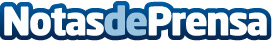 Más electrificados y digitales: así serán los Hogares del Futuro, según Schneider ElectricEl próximo 10 de noviembre, Schneider Electric mostrará las nuevas funcionalidades y posibilidades de los Hogares del Futuro, en un evento digital dirigido a los profesionales del sector en España. Unir la electrificación y la digitalización permite crear viviendas más eficientes y sostenibles, a través de las soluciones inteligentes de Schneider ElectricDatos de contacto:NOELIA IGLESIAS935228630Nota de prensa publicada en: https://www.notasdeprensa.es/mas-electrificados-y-digitales-asi-seran-los_1 Categorias: E-Commerce Sostenibilidad Construcción y Materiales Digital http://www.notasdeprensa.es